Formulier vrijstelling behaalde examenopdracht 
(o.g.v. art. 22.6 OER 2024 en Regeling Vrijstelling en toelating) 
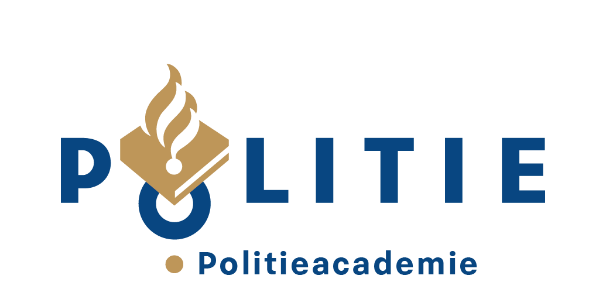 Uitleg:Dit formulier gebruik je als student om een aanvraag in te dienen om een examenopdracht, die je reeds binnen een andere opleiding van de Politieacademie behaald hebt, te laten registreren als vrijstelling in jouw nieuwe opleiding.Studenten van een basisopleiding (PSI), bacheloropleiding of minor gebruiken dit formulier NIET en volgen de EVC-procedure via Osiris Student door in te loggen met het E-campus account via https://www.politieacademie.nl/studenten zoals uitgelegd op https://www.politieacademie.nl/onderwijs/EVC/Paginas/Onderwijs-EVC--toelating-en-vrijstelling.aspxDeze aanvraag kan alleen gebruikt worden voor examenopdrachten die identiek zijn. Het eerder behaalde resultaat in je oude opleiding moet dus qua eisen en voorwaarden die in het examendocument genoemd worden, identiek zijn aan het examendocument van je nieuwe opleiding. Dit formulier hoeft niet ondertekend te worden. Met het opsturen van dit formulier verklaar je als student dat het formulier volledig en naar waarheid is ingevuld. Gegevens studentOpleidingsgegevensMotivatie aanvraag vrijstellingVul onderstaande tabel in en maak een scan van het papieren beoordelingsformulier of lever een PDF van de Osiris beoordeling aan.Stuur dit formulier als Word-document (inclusief eventuele bijlagen) per email aan examencommissie@politieacademie.nl  met een cc naar corsa.registratie@politieacademie.nl Naam en voorlettersStudentnummerTelefoonnummerE-mailadres(sen)Onderwijsteam / opleidingBegeleider / docent PolitieacademieNaam en nummer huidige opleidingGegevens oude opleidingGegevens nieuwe opleidingNaam en nummer cursusNaam en nummer toetsDatum behaald resultaat